Marktanalyse für das Unternehmen XY1	Vorstellung des Unternehmens1.1	GeschäftsfelderText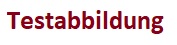 Abb. : FormatQuelle: yyy (yyy), S. yyy1.2	Umsatz, HauptprodukteTextTabelle : BeispielQuelle: z.B. Geschäftsbericht2	Beschreibung des neuen Produktes oder der neuen DienstleistungTextAbb. 2: Abbildung des neuen ProduktsQuelle: yyy (yyy), S. yyy3	Definition des Zielmarktes bzw. der Zielgruppe3.1	Alter, Geschlecht, Einkommen, WohnortTextAbb. 3: Altersverteilung der ZielgruppeQuelle: eigene Darstellung, basierend auf Statista3.2	Gewohnheiten und Wünsche der ZielgruppeTextTabelle 2: Analyse der ZielgruppeQuelle: z.B. Marktdaten3.3	Erste Hinweise auf Passung des ProduktsText4	Analyse des Marktes 4.1	MarktzugangText4.2	KapitalbedarfText4.3	StandortwahlText4.4	PartnerwahlText4.5	HandelsbräucheDiesen Abschnitt brauchen Sie, wenn Ihr Unternehmen ein Engagement im Ausland plant5	Konkurrenzanalyse5.1	Vergleichbare Produkte oder Dienstleistungen von KonkurrenzunternehmenText5.2	Umsatz der KonkurrenzprodukteText5.3	Marketing- und Werbestrategien der KonkurrenzprodukteText6	Kundenanalyse 6.1	Kundenstruktur6.2	KundenverhaltenTextTabelle 3: Beispiel für die Wiederkaufsrate eines ProduktesQuelle: z.B. StatistaAbb. 4: Daten aus Abb. 2 als TabelleQuelle: Statista6.3	KundennutzenText7	Potenzialanalyse7.1	Chancen und Risiken des Produkts oder der DienstleistungText7.2	HandlungsempfehlungenTextJahrProduktUmsatz2021Axxxxxx Euro2022Byyyyyy Euro2023 (erwartet)Czzzzzz EuroAnforderungen der Zielgruppe an das ProduktZahlungsbereitschaft Alter Einkommen geografische MerkmaleWohngebietgeografische MerkmaleWohnregiondemografische MerkmaleGeschlecht demografische MerkmaleAlterdemografische MerkmaleFamilienstanddemografische MerkmaleHaushaltsgrößesozioökonomische MerkmaleEinkommen sozioökonomische MerkmaleKaufkraftpsychografische MerkmaleMotivationpsychografische MerkmaleLebensstilpsychografische MerkmalePersönlichkeitpsychografische MerkmaleNutzenerwartungKaufverhaltenProdukt- und MarkenvorliebenKaufverhaltenKauffrequenzKaufverhaltenMediennutzungKaufverhaltenPreissensibilitätKaufverhaltenBewertungs- und Kommunikationsverhalten201152,70 %201254,20 %201354,30 %2014*55,70 %2015*56,20 %